Mob:Whatsapp:Date of Birth: xx/xx/xxxx Nationality: IndianCAREER OBJECTIVEX.X.SKILLSXXXX XXXXXXIndra Colony St. No. 4, Backside Healthmax Hospital,  Chowk JammuEXPERIENCEWipro (Pune)ManagerEDUCATIONC.B.S.EMatriculationC.B.S.ESenior Secondary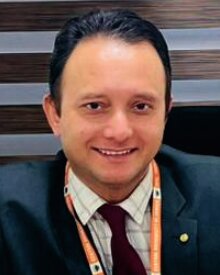 (If any)2.5 Years1 YearsPassing Year - 2012Passing Year - 2014 		Panjab University	Passing Year - 2020Ideal Knowledge of Computer & Internet Excellent Experience of MS Excel Management skillsTeam handling & building Stock analysisCash management abilities Customer servicePERSONAL TRAITSPositive Attitude, Learning agility, Responsibilities towards duties,Tolerance, Critical thinking, Coaching others, Creating Ideas, Problem Solving skills, Friendly and Positive, The desire to make the Customer’s Day.LANGUAGEPunjabi Hindi EnglishB.comIN ADDITIONI am confident of my abilities to work in a team in a spiritual manner to achieve organizational goals. I hereby declare that the information furnished above is true to the best of me.Signature: 	Name